5th Six Weeks	2023-2024MONDAYTUESDAYWEDNESDAYTHURSDAYFRIDAY2/192/202/212/222/23President’s DayStudent HolidayTeacher WorkdayAccess: QueriesPokemon Database6B, 7A-H,8A-D,9A-CAccess: Basics Test6B, 7A-H,8A-D,9A-CGmetrix Word Practice 1A-D, 5A-C,6A-IGmetrix Word Practice 1A-D, 5A-C,6A-I2/262/272/282/293/1Access: Update Queries6B, 7A-H,8A-D,9A-CAccess: Forms6B, 7A-H,8A-D,9A-CAccess: Reports6B, 7A-H,8A-D,9A-CAccess: Relationships6B, 7A-H,8A-D,9A-CAccess: Database Test6B, 7A-H,8A-D,9A-C3/43/53/63/73/8 Progress ReportsWord: Mail Merge1A-D, 5A-C,6A-I,8A-DWord: Mail Merge1A-D, 5A-C,6A-I,8A-DGmetrix Word Practice1A-D, 5A-C,6A-IGmetrix Word Practice1A-D, 5A-C,6A-IWord: Reports Overview1A-D, 5A-C,6A-I3/113/123/133/143/15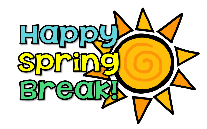 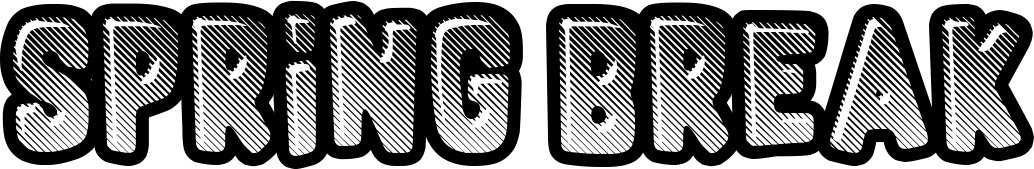 3/183/193/203/213/22Microsoft:Integration5A-C,6A-I,8A-D,11A-DMicrosoft:Integration5A-C,6A-I,8A-D,11A-DMicrosoft:Integration5A-C,6A-I,8A-D,11A-DMicrosoft:Integration5A-C,6A-I,8A-D,11A-DWord: Mail Merge Test1A-D, 5A-C,6A-I,8A-D3/253/263/273/283/29Word: Covers & Letters1A-D, 5A-C,6A-IGmetrix Word Practice1A-D, 5A-C,6A-IWord:  Unbound Reports1A-D, 5A-C,6A-IGmetrix Word Practice1A-D, 5A-C,6A-IEaster Holiday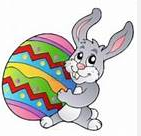 4/14/24/34/44/5Teacher WorkdayStudent HolidayGmetrix Word Practice1A-D, 5A-C,6A-IWord:MLA Reports /Citing Sources1A-D, 5A-C,6A-IWord:  MLA Reports /Citing Sources1A-D, 5A-C,6A-IGmetrix Word Practice1A-D, 5A-C,6A-I